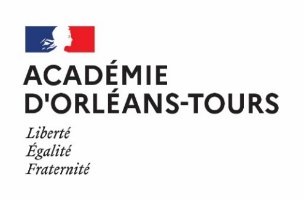 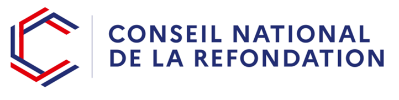 Voir le catalogue des FIE/FIL téléchargeable sur le site https://www.ac-orleans-tours.fr/l-ecole-academique-de-la-formation-continue-123140 au niveau du cycle des collectifs.Merci : 	- de déposer ce document sur la plateforme CNRE-NEFL- de l’envoyer à eafc-cnr@ac-orleans-tours.fr * Organisme ayant délivré la formation individuelle/collective et/ou formation personelle (M@gistere, Mooc, lectures, université d’été…)Descriptif de demande (ou non) de formationPrésentation du projet :Présentation du projet :Nom de l’école ou établissement :Nom de l’école ou établissement :Nom du projet :Nom du projet :Mel du porteur de projet :Tel du porteur de projetDescriptif de la formation accompagnant la mise en œuvre du projet CNR-EDescriptif de la formation accompagnant la mise en œuvre du projet CNR-EDescriptif de la formation accompagnant la mise en œuvre du projet CNR-EDescriptif de la formation accompagnant la mise en œuvre du projet CNR-ESi l’équipe porteuse a déjà suivi une formation préalable ET ne desire pas de formation complémentaire : Si l’équipe porteuse a déjà suivi une formation préalable ET ne desire pas de formation complémentaire : Si l’équipe porteuse a déjà suivi une formation préalable ET ne desire pas de formation complémentaire : Si l’équipe porteuse a déjà suivi une formation préalable ET ne desire pas de formation complémentaire : Organisme ou formation interne* :Organisme ou formation interne* :Descriptif des grandes lignes de la formation :Descriptif des grandes lignes de la formation :Si l’équipe porteuse effectue une demande de formation : Si l’équipe porteuse effectue une demande de formation : Si l’équipe porteuse effectue une demande de formation : Si l’équipe porteuse effectue une demande de formation : Contenu /objectifs : Nombre de bénéficiaires : ….Nombre de bénéficiaires : ….Nbre de jours de formation : …Indiquer ci-dessous la ou les formations du catalogue EAFC qui vous intéressent :Indiquer ci-dessous la ou les formations du catalogue EAFC qui vous intéressent :Indiquer ci-dessous la ou les formations du catalogue EAFC qui vous intéressent :Indiquer ci-dessous la ou les formations du catalogue EAFC qui vous intéressent :Indiquer ci-dessous la ou les formations hors catalogue EAFC pour lesquelles vous avez fait appel à un organisme extérieur (Maison pour la science, OCCE, EMAS, Canopé, Centre sciences, Graine centre, RYE, Déclic, La lucarne, …)Ne pas oublier de joindre un devis avec un descriptif détaillé par journée de la formationIndiquer ci-dessous la ou les formations hors catalogue EAFC pour lesquelles vous avez fait appel à un organisme extérieur (Maison pour la science, OCCE, EMAS, Canopé, Centre sciences, Graine centre, RYE, Déclic, La lucarne, …)Ne pas oublier de joindre un devis avec un descriptif détaillé par journée de la formationIndiquer ci-dessous la ou les formations hors catalogue EAFC pour lesquelles vous avez fait appel à un organisme extérieur (Maison pour la science, OCCE, EMAS, Canopé, Centre sciences, Graine centre, RYE, Déclic, La lucarne, …)Ne pas oublier de joindre un devis avec un descriptif détaillé par journée de la formationIndiquer ci-dessous la ou les formations hors catalogue EAFC pour lesquelles vous avez fait appel à un organisme extérieur (Maison pour la science, OCCE, EMAS, Canopé, Centre sciences, Graine centre, RYE, Déclic, La lucarne, …)Ne pas oublier de joindre un devis avec un descriptif détaillé par journée de la formationIndiquer ci-dessous de manière précise, la liste de vos demandes de formations hors catalogue EAFC pour lesquelles vous n’avez pas trouvé de partenaire extérieur.Indiquer ci-dessous de manière précise, la liste de vos demandes de formations hors catalogue EAFC pour lesquelles vous n’avez pas trouvé de partenaire extérieur.Indiquer ci-dessous de manière précise, la liste de vos demandes de formations hors catalogue EAFC pour lesquelles vous n’avez pas trouvé de partenaire extérieur.Indiquer ci-dessous de manière précise, la liste de vos demandes de formations hors catalogue EAFC pour lesquelles vous n’avez pas trouvé de partenaire extérieur.